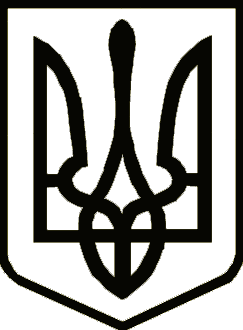 УкраїнаСРІБНЯНСЬКА СЕЛИЩНА РАДАРОЗПОРЯДЖЕННЯПро скликання засідання виконавчого комітету Срібнянської селищної радиВідповідно до статті 53 та пункту 20 частини четвертої статті 42 Закону України «Про місцеве самоврядування в Україні», зобов'язую:Скликати засідання виконавчого комітету Срібнянської селищної ради      28 грудня 2023 року о 10:00 в залі засідань селищної ради.На розгляд засідання виконавчого комітету винести питання:Про внесення змін до показників селищного бюджету на 2023 рік.Про внесення змін до показників селищного бюджету на 2023 рік.3. Про організацію суспільно корисних  робіт в умовах воєнного стану.Секретар ради 							       Ірина МАРТИНЮК027 грудня2023 року    смт Срібне			      №178